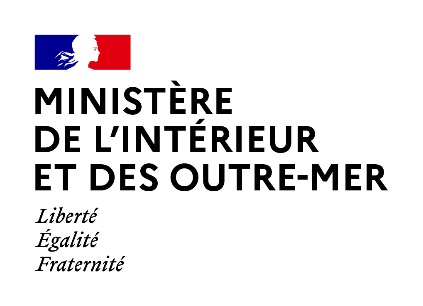 Formulaire de demande de visuels pour un tournage La Mission cinéma centralise et gère toutes les demandes de réutilisation de visuels appartenant au ministère de l’Intérieur et des Outre-mer.Ce formulaire est à compléter par le demandeur au moins deux semaines avant le début du tournage, pour chacun des éléments souhaités (logos, affiches, etc.) et à renvoyer à : mission-cinema@interieur.gouv.fr + en copie juridique-dicom@interieur.gouv.fr, avec en pièce jointe le scénario ou a minima les séquences dans lesquelles apparaissent les éléments. Il est à noter qu’en cas de réponse positive, celle-ci vaut exclusivement pour le tournage mentionné ci-dessous. Toute réutilisation pour un autre projet devra faire l'objet d'une nouvelle demande via ce formulaire.date de la saisine : Cliquez ici pour taper du texte.Informations relatives à l’objet du tournage :Nom du film / téléfilm / série : Cliquez ici pour taper du texte.Synopsis : Cliquez ici pour taper du texte.Production : Cliquez ici pour taper du texte.Diffuseur : Cliquez ici pour taper du texte.Coordonnées du demandeur :Nom, prénom : Cliquez ici pour taper du texte.Fonction : Cliquez ici pour taper du texte.Numéro de téléphone : Cliquez ici pour taper du texte.Email : Cliquez ici pour taper du texte.Informations relatives à l’objet de la demande :La demande concerne : (cochez la ou les réponses) Éléments visuels intégrés au décor Logos Autre, précisez : Cliquez ici pour taper du texte.Si vous avez coché « Éléments visuels intégrés au décor », précisez :Le décor concerné : (cochez la ou les réponses) Commissariat d’Ile-de-France (départements 75, 92, 93, 94) Commissariat d’Ile-de-France (départements 77, 78, 91, 95) et hors Ile-de-France Gendarmerie Autre, précisez : Cliquez ici pour taper du texte.Les éléments visuels recherchés : (cochez la ou les réponses) Affiches  Flyers, dépliants Fonds d’écran  Autre, précisez : Cliquez ici pour taper du texte.Précisez l’année de l’intrigue : Cliquez ici pour taper du texte.Si vous avez préalablement identifié des Eléments, les joindre à la demande Si vous avez coché « Logos », précisez :- Direction/Service : (par exemple : Préfecture de Police/DRPJ ; Direction générale de la Police nationale/Commissariat de Nantes ; Direction générale de la Gendarmerie nationale /Brigade de Surgères ; etc.) : Cliquez ici pour taper du texte.- Contexte de la réutilisation : Cliquez ici pour taper du texte. Insérez le(s) logo(s) concerné(s) :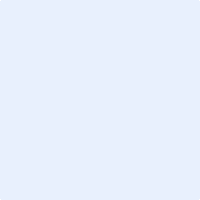 Réservé à l’Administration : Service : Cliquez ici pour taper du texte.Accord : Oui NonMotivations : Cliquez ici pour taper du texte.